Publicado en Madrid el 04/12/2023 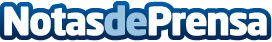 El Día E 2023 impulsa el talento creativo de jóvenes conectando la Creatividad y el Mundo EmpresarialCreatividad que Genera Negocio ha sido el concepto del Día E 2023 del Club de Creativos. Resaltando el impacto de la creatividad en el mundo empresarial, el Inspirational Day ha contado con destacados diálogos inspiradores y la presentación de soluciones innovadoras en su quinta ediciónDatos de contacto:Natalia PlaDirectora de Comunicación y Marca646071385Nota de prensa publicada en: https://www.notasdeprensa.es/el-dia-e-2023-impulsa-el-talento-creativo-de Categorias: Nacional Comunicación Marketing Madrid Cataluña Andalucia Valencia Emprendedores Universidades Actualidad Empresarial http://www.notasdeprensa.es